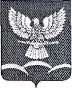 СОВЕТ НОВОТИТАРОВСКОГОСЕЛЬСКОГО ПОСЕЛЕНИЯ ДИНСКОГО РАЙОНАРЕШЕНИЕОт 19.04.2017                                                                                                        №153-37/03станица НовотитаровскаяОб утверждении графика проведенияочередных сессий Совета депутатов Новотитаровского сельского поселения Динского района на 2017 годНа основании статей 26, 63 Устава Новотитаровского сельского поселения Динского района, Совет Новотитаровского сельского поселения Динского района р е ш и л:Утвердить график проведения очередных сессий Совета депутатов Новотитаровского сельского поселения Динского района третьего созыва на 2017 год в период с мая по декабрь:Председатель СоветаНовотитаровского сельского поселения					И.П. БычекГлава Новотитаровского сельского поселения								С.К. КошманДата очередной сессииДата очередной сессииМай17Июнь21Июль19Август23Сентябрь20Октябрь18Ноябрь22Декабрь20